Drodzy Rodzice,W tym tygodniu proponujemy różne zabawy związane z muzyką. Rozwijanie percepcji słuchowej oraz rozpoznawanie i nazywanie instrumentów. Dzieci rozpoznają instrumenty po dźwięku oraz wskazują na ilustracji dany instrument.https://www.youtube.com/watch?v=6y0LGu724lY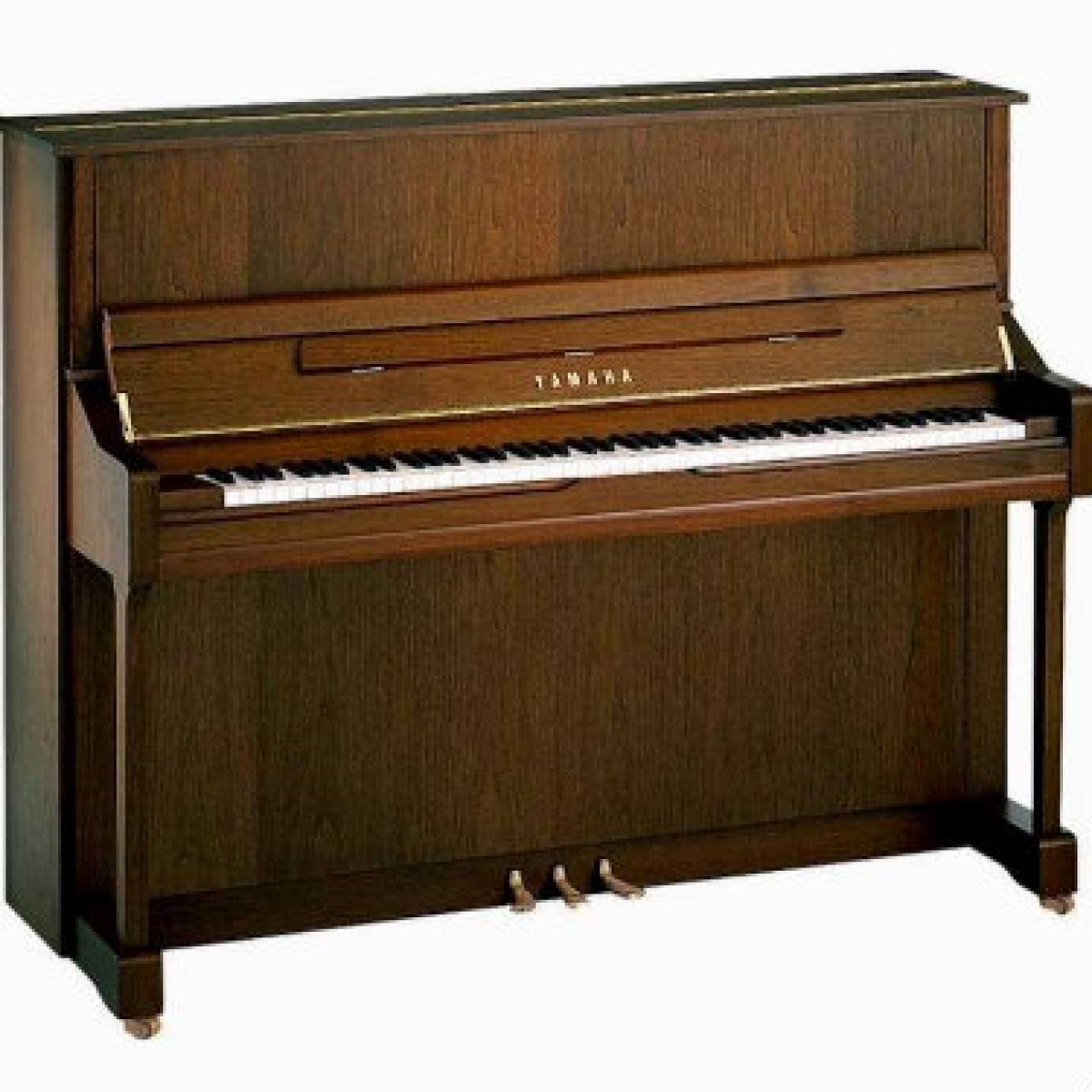 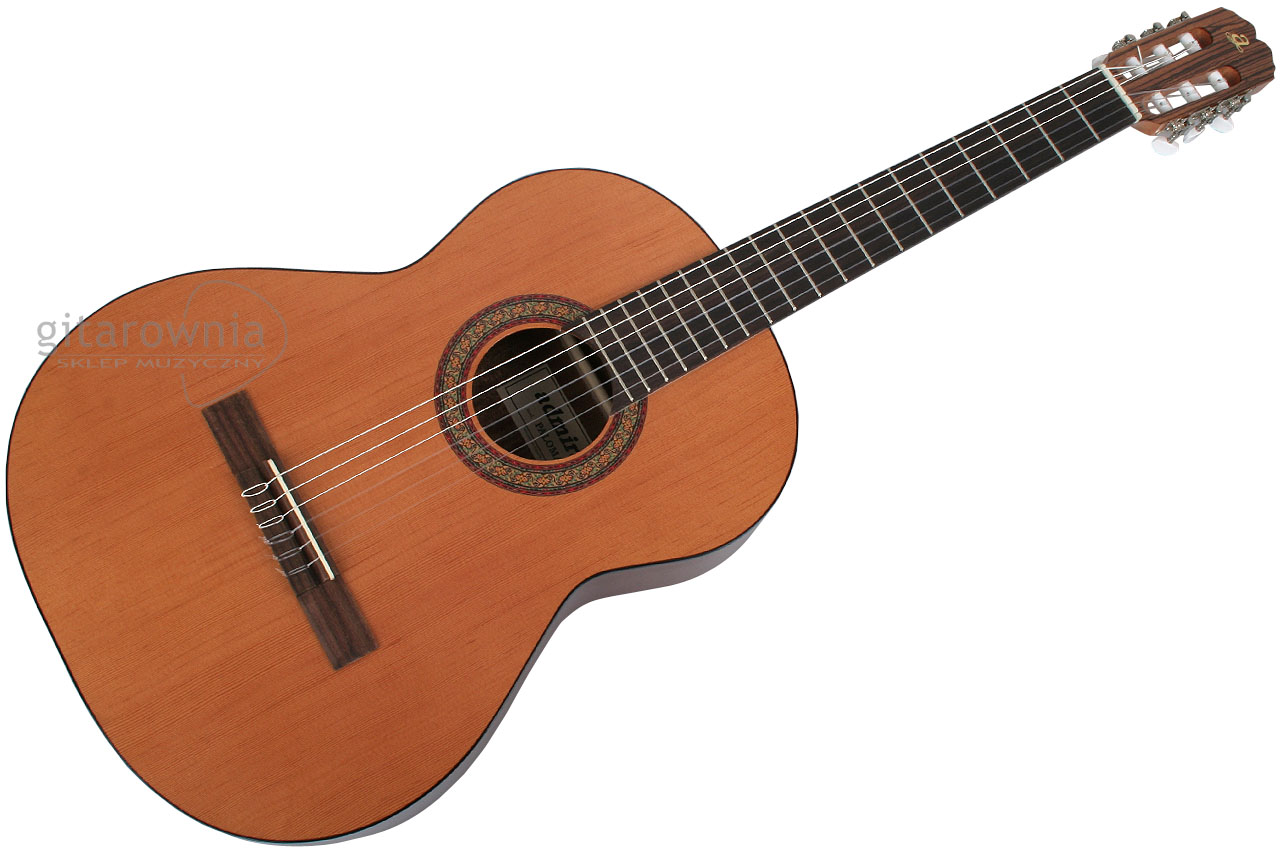 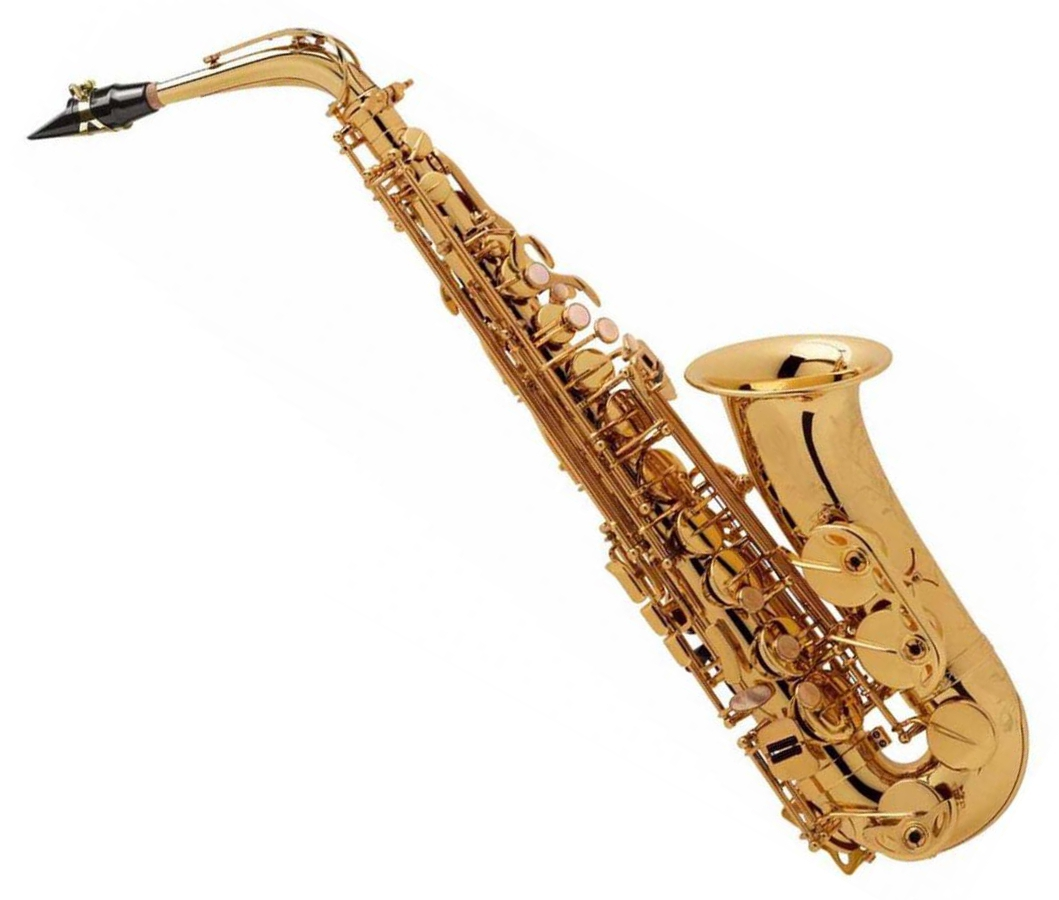 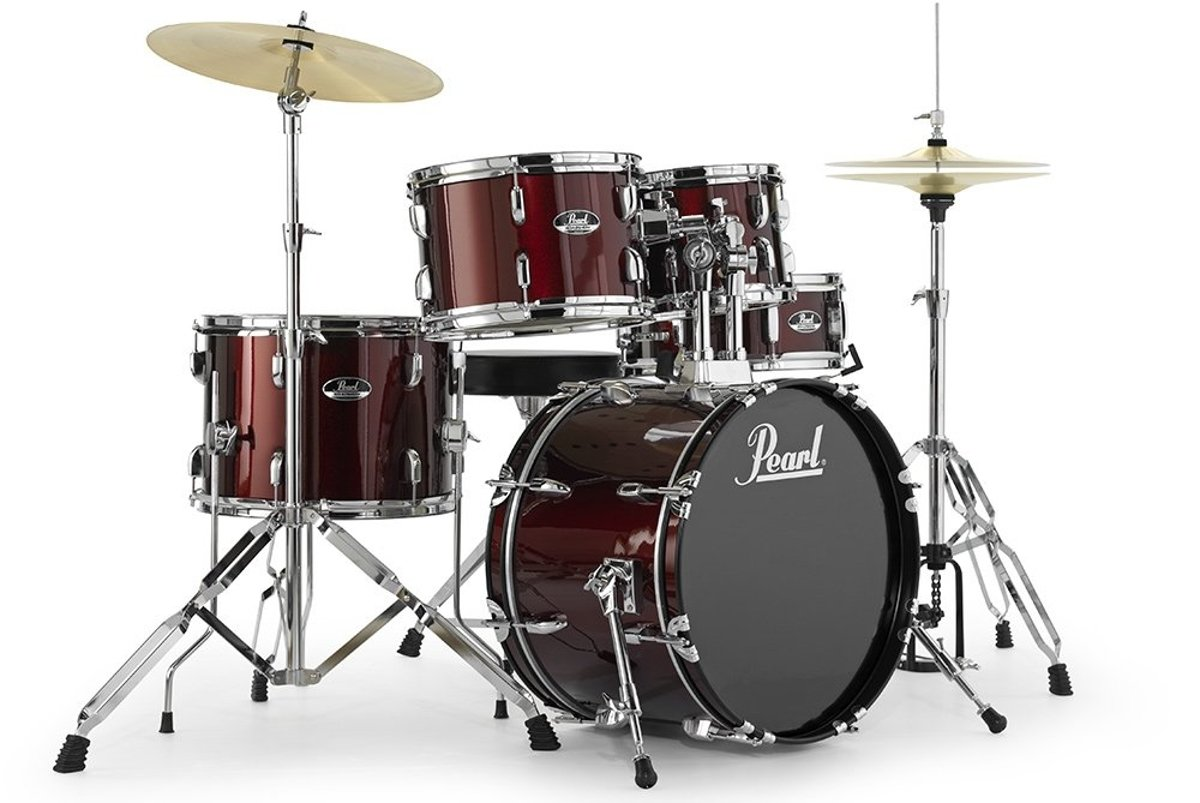 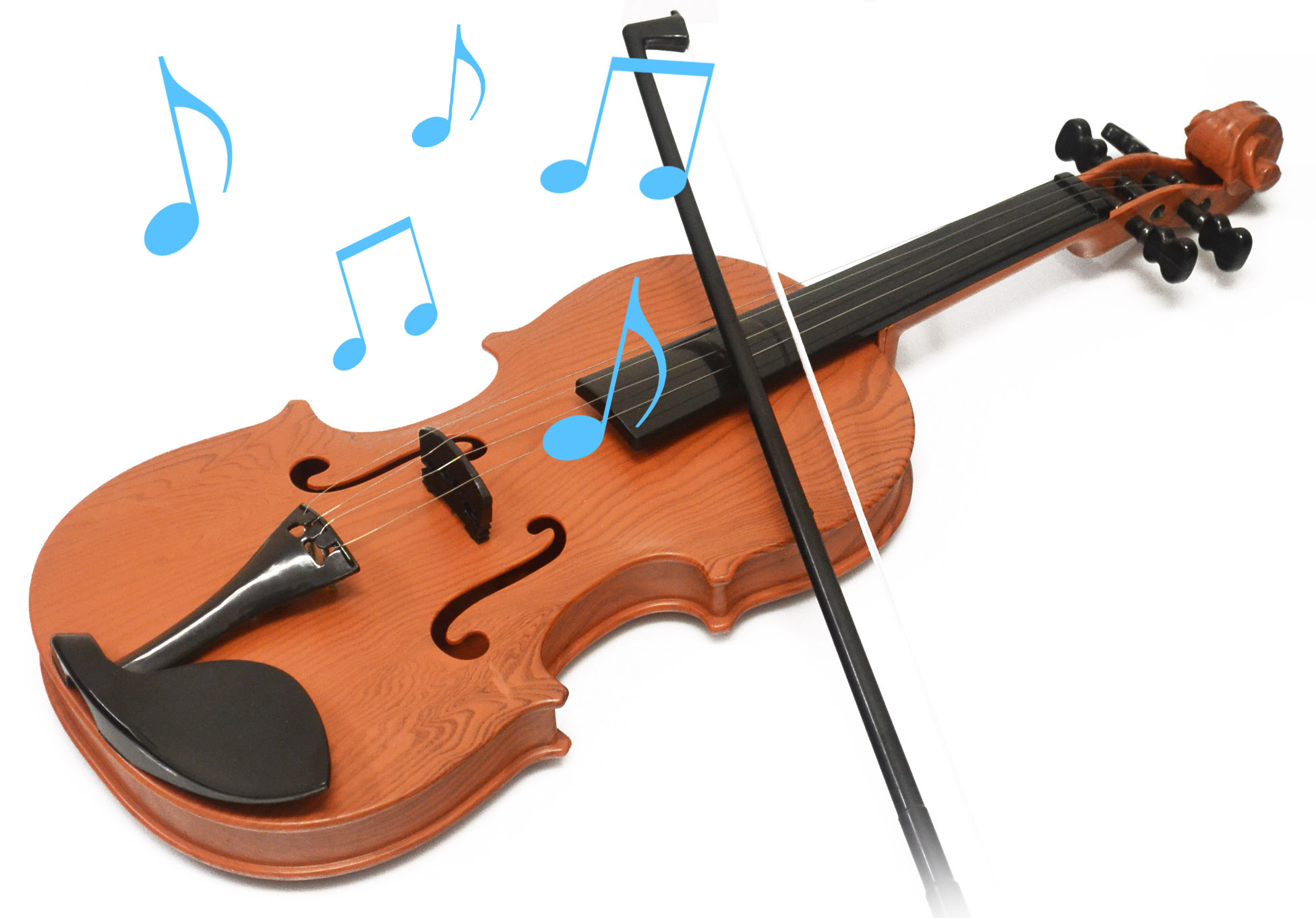 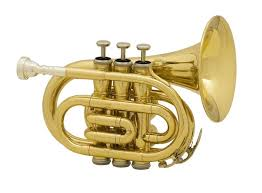 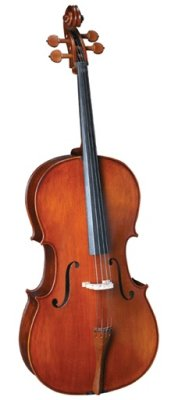 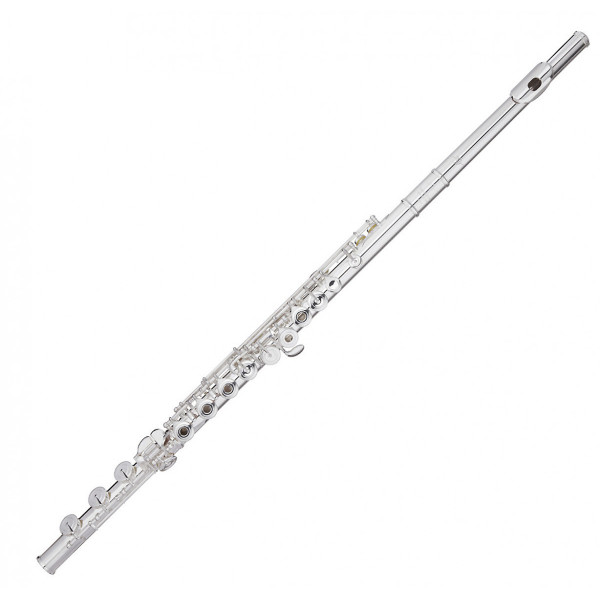 Po zakończonej zabawie można jeszcze wykorzystać ilustracje do innego zadania. Dzieci zapamiętują instrumenty, zamykają oczy a Państwo albo zabierają jeden obrazek, albo zamieniają miejscami ilustracje. Proszę zacząć od mniejszej ilości obrazków, stopniowo dokładając. https://www.youtube.com/watch?v=uBBsGM-SmnQJeśli mają Państwo w domu różne instrumenty np. grzechotki, tamburyno, trójkąt można z dziećmi pobawić się w powtarzanie rytmu. Można również spróbować z dziećmi stworzyć swoją piosenkę. Niech dzieci wymyślą proste słowa piosenki i spróbują zagrać na instrumentach. Krasnale bardzo lubiły też w przedszkolu bawić się w zabawę przy instrumentach, która polega na tym, aby wspólnie z dziećmi ustalić w jaki sposób poruszają się do wybranego instrumentu. Np. gdy usłyszą tamburyno poruszają się jak wąż, gdy usłyszą grzechotkę, to poruszają się jak lew. Dużo radości Krasnalom sprawiała też zabawa w wymyślanie ruchów, gestów, kroków tanecznych do wybranej muzyki. Robimy to na zmianę. Raz dziecko wymyśla jakiś układ np. podskok, klaśniecie, obrót itp. a Państwo powtarzają. Następnie zamiana - Państwo wymyślają układ, a dzieci powtarzają. Ćwiczymy tu z dziećmi koordynację, pamięć i kreatywność A na koniec proponujemy pracę plastyczną. Wykonanie instrumentów muzycznych z przedmiotów, które mają Państwo w domu. Z kubeczków po jogurcie i kaszy (ryżu, makaronu) można zrobić grzechotki;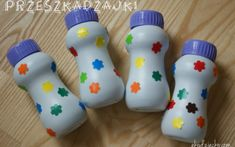 Z kartoniku po chusteczkach higienicznych i gumek recepturek gitarę;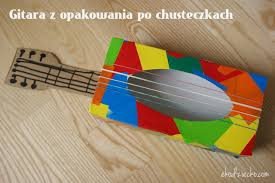 A tu inne inspiracje 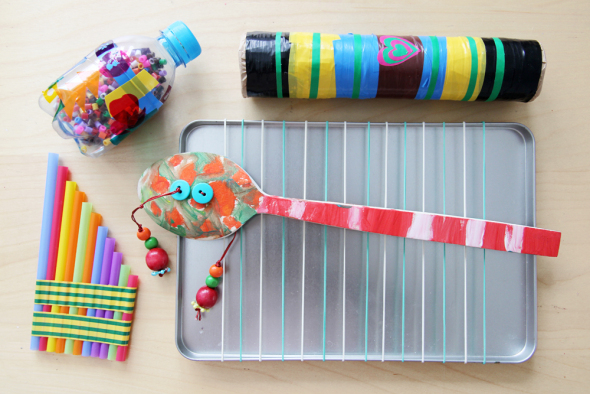 Życzymy dobrej zabawy 